Jak blecha vyloupila banku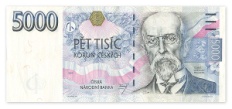 Každý zná ty velké, známé lupiče, kteří vyloupili banku. Většinou jsou to velcí chlapíci, kteří nahánějí hrůzu. V našem příběhu ale tomu tak není. Banku totiž vyloupila blecha! To víte, blechy mají velkou rodinu, někdy mají dokonce i dvacet dětí a to je opravdu velmi složité všechny tyto hladové krky nasytit. Ani u naší blechy tomu nebylo jinak. Chudák bleší táta, každý den chodil domů úplně vyčerpaný z práce. Zrovna pracoval na jedné kočce, kterou se snažili s ostatními blešími chlapíčky zablešit. Je to pěkná fuška. Bohužel, ani tato práce mu nestačila na to, aby dostatečně uživil celou rodinu, a tak se rozhodl pro tu nejhorší možnou variantu – vyloupit banku. Náš bleší táta velmi rád sledoval všechny možné detektivky a věděl, co musí udělat jako první. Samozřejmě vymyslet plán! Zjistil si tedy, jaká je otevírací doba v bance, kdo kde pracuje, kde jsou hlídači a hlavně, jaký je kód do trezoru. Vše šlo hladce, protože blechy si jen tak nikdo nevšimne. Teď už jen vybrat den a loupež může začít. Bleší táta si vybral středu. Ideální den na přepadení banky. Nasadil si kukličku, vzal si pytel a šel. Jediné co neměl, byla zbraň. Předpokládal, že ho nikdo neuvidí, tudíž jí nemusí mít.Vstoupil do banky a jako v každém pořádném akčním filmu zakřičel:“ Ruce vzhůru, přepadení!“ Ale nikdo se ani neotočil a vše fungovalo jako normálně. Pak si ale uvědomil, že je tak maličký, že jeho „řev“ není přeci vůbec slyšet. Tak si hodil pytel na záda a prošel kolem ochranky, jako by se nechumelilo. Došel až k obrovskému trezoru, kde stačilo namačkat čtyřmístný kód. No jo, jenže blechy mají slabé ručičky. A tak čekal skoro celý den, než přišel nějaký muž a trezor otevřel. Bleší táta nastartoval a utíkal dovnitř. Všude byly samé bankovky, mince a zlaté cihly. Jen se to třpytilo a lesklo, že si musel nasadit sluneční brýle, aby ho to neoslepilo. Sundal pytel a snažil se tam nacpat minci, ale byla moc těžká. Tak vzal bankovku, složil jí na co nejmenší a vložil do pytle. Bohužel se tam vešla jenom jedna. Bleší pytel není moc velký. Ale našemu blešímu lupiči to stačilo. Tato bankovka jim vydrží skoro celý rok a až dojde, zkusí vyloupit další banku.A tak se z našeho táty stal nejznámější bleší lupič v historii. Každý rok vyloupil jednu banku. Sice pokaždé odnesl pouze jednu bankovku, takže lidé si toho ani nevšimli, ale mezi blechami byl světoznámým lupičem s přezdívkou „Drsňáček Blešáček.“Co měl náš bleší táta za práci?________________________________________________________________________________________________________________________________Proč se rozhodl vyloupit banku?________________________________________________________________________________________________________________________________________________________________________________________________________________________________________________________________Co vše musel zkontrolovat a udělat než vyloupil banku?________________________________________________________________________________________________________________________________________________________________________________________________________________________________________________________________________________________________________________________________________________________________________________________________Co udělal jako první, když vstoupil do banky?________________________________________________________________Co ukradl?________________________________________________________________________________________________________________________________Jakou přezdívku dostal bleší táta?________________________________________________________________